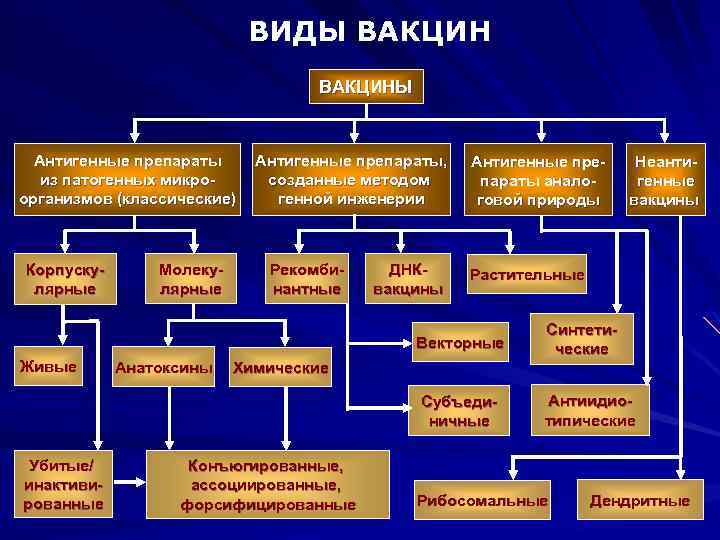 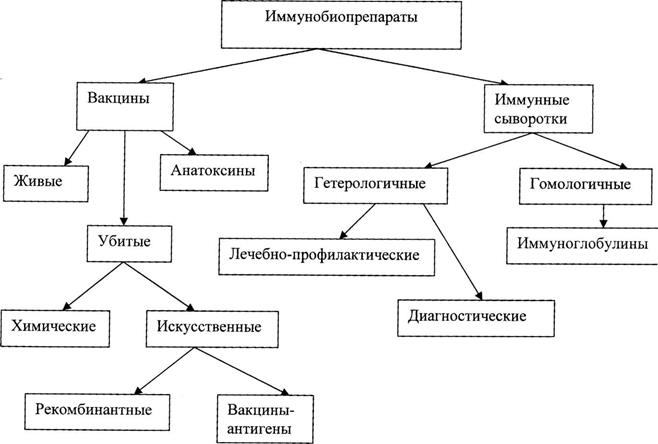 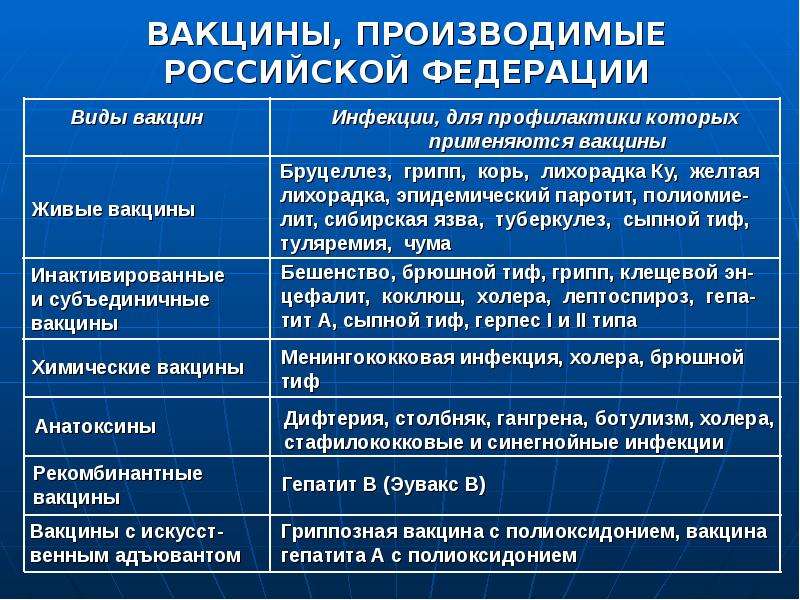 Таблица 1. ИммунобиопрепаратыВсего должно быть 5 препаратов (3 вакцины и 2 сыворотки/иммуноглобулина).ТестВыберите 1 правильный вариант ответа Препараты, которые готовят из живых микроорганизмов, вирулентность которых ослаблена, а иммуногенные свойства сохраненыА) сывороточныеБ) химические вакциныВ) анатоксиныГ) живые аттенуированные вакциныВакцины, которые готовят из культуры микроорганизмов, инактивированных действием различных физических и химических факторов, при этом иммуногенные свойства сохраненыА) убитые Б) химические В) анатоксиныГ) живые аттенуированные Вакцины, содержащие антигены микробной клеткиА) убитые Б) химические В) анатоксиныГ) живые аттенуированные  Препараты, которые готовят из обезвреженных экзотоксинов бактерий, при  сохранении иммуногенных свойствА) сывороточныеБ) химические вакциныВ) анатоксиныГ) живые аттенуированные вакциныВакцина АКДСА) дивакцинаБ) живаяВ) ассоциированнаяГ) аутовакцинаСпособ введения, который НЕ ИСПОЛЬЗУЮТ при вакцинацииА) подкожноБ) внутримышечноВ) внутривенноГ) пероральноИммунитет после вакцинацииА) естественный активныйБ) естественный пассивныйВ) искусственный активныйГ) искусственный пассивныйИммунитет после иммунотерапииА) естественный активныйБ) естественный пассивныйВ) искусственный активныйГ) искусственный пассивныйСывороточные препараты содержатА) антителаБ) анатоксиныВ) микробные антигеныГ) микробные клеткиСпособ введения иммуноглобулиновА) подкожноБ) внутримышечноВ) накожноГ) перорально11.   Генетически чужеродное для организма вещество, на введение которого организм отвечает развитием специфических иммунологических реакцийА) антителоБ) антигенВ) комплемент12. Иммуноглобулин при диагностированном клещевом энцефалите вводитсяА) незамедлительно, в течение 72 часовБ) при проявлении клинических симптомовВ) применяется анатоксинГ) при температуре тела выше 39° С13. Способность антигенов вызывать образование антител в организмеА) специфичностьБ) иммуногенностьВ) неполноценностьГ) растворимость14. Способность антигена соединяться только с  соответствующим антителомА) специфичностьБ) иммуногенностьВ) растворимостьНазвание препаратаСостав (основное  действ. в-во)Способ полученияСпособ введенияИммунитетПрименение (инфекции)1.2.3.4.5.